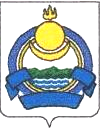 О Работе «горячей линии» по вопросам проявления коррупционного поведениясо стороны государственных служащихГосстройжилнадзора	В целях реализации программы противодействия коррупции, своевременного получения информации о фактах проявления коррупционного поведения со стороны государственных служащих Республиканской службы государственного строительного и жилищного надзора п р и к а з ы в а ю:Организовать работу «горячей линии» в отделе правового и финансово-организационного обеспечения по телефону 8-3012-46-16-69.Утвердить порядок работы «горячей линии» согласно приложению № 1.Утвердить форму журнала регистрации обращений граждан и организаций, поступивших по «горячей линии» по вопросам проявления коррупционного поведения со стороны государственных служащих Госстройжилнадзора согласно приложению № 2.Назначить ответственной за прием информации и ведение журнала консультанта по кадрам Басанову Я.Ю.   Руководитель							   	         Н.В. ПавлюкПРИЛОЖЕНИЕ №1
к Приказу Госстройжилнадзора        от «02» октября 2017  №69Порядок работы «горячей линии» по вопросам проявлений коррупционного поведения со стороны государственных служащих Госстройжилнадзора1. Настоящий Порядок определяет правила организации работы «горячей линии» по вопросам проявления коррупционного поведения со стороны государственных служащих Госстройжилнадзора (далее – «горячая линия»).2. «Горячая линия» создается в целях:- своевременного получения информации по вопросам проявления коррупционного поведения со стороны государственных служащих Госстройжилнадзора и иным вопросам противодействия коррупции; - обеспечения защиты прав и законных интересов граждан, оперативного реагирования на возможные коррупционные проявления в Госстройжилнадзоре;- формирования у населения и государственных служащих нетерпимости к коррупционным проявлениям.3. По «горячей линии» принимается и рассматривается информация о фактах:а) коррупционных проявлений в Госстройжилнадзоре;б) конфликта интересов в действиях должностных лиц, гражданских служащих, а также лиц, работающих в Госстройжилнадзоре;в) несоблюдения гражданскими служащими Госстройжилнадзора ограничений и запретов, установленных действующим законодательством о государственной гражданской службе.4. Информация о функционировании «горячей линии», номер телефона размещается на официальном сайте Госстройжилнадзора.5. «Горячая линия» устанавливается в отделе правового и финансово-организационного обеспечения.6. Прием обращений по «горячей линии» осуществляется путем приема ответственными лицами Госстройжилнадзора. Обращение должно содержать следующую обязательную информацию:- фамилия, имя, отчество заявителя;- почтовый адрес заявителя;- содержание обращения.7. Все обращения, поступающие на «горячую линию», не позднее следующего рабочего дня с момента их получения подлежат оформлению по форме согласно приложению № 1 к настоящему Порядку и вносятся в журнал регистрации обращений граждан и организаций, поступивших на «горячую линию», (далее - Журнал), по установленной форме. 8. Обращения, поступающие по «горячей линии», не относящиеся к вопросам коррупционной направленности, анонимные обращения (без указания фамилии, имени, отчества гражданина, направившего обращение), а также обращения, не содержащие почтового адреса, по которому должен быть направлен ответ, регистрируются в Журнале, но не рассматриваются.9. Ответственные лица:1) фиксируют текст обращения;2) регистрируют обращение в Журнале;3) при наличии в обращении информации о фактах, указанных в пункте 3 настоящего Порядка, докладывают о них руководителю Госстройжилнадзора или лицу, его заменяющему;4) анализируют и обобщают обращения, поступившие по «горячей линии», в целях разработки и реализации антикоррупционных мероприятий;5) готовят и направляют ответ на обращения заявителей в порядке и сроки, установленные Федеральным законом от 2 мая 2006 г. № 59-ФЗ «О порядке рассмотрения обращений граждан Российской Федерации». 10. Ответственное лицо несет персональную ответственность за соблюдение конфиденциальности полученных сведений в соответствии с законодательством Российской Федерации.11. Срок хранения поступивших обращений и Журнала составляет 2 года, после чего они передаются в архив.ПРИЛОЖЕНИЕ № 2
к Приказу Госстройжилнадзора        от «02» октября 2017  №69   ФормаЖурналрегистрации обращений граждан и организаций, поступивших по «горячей линии», по вопросампротиводействия коррупции РЕСПУБЛИКАНСКАЯ СЛУЖБА ГОСУДАРСТВЕННОГО СТРОИТЕЛЬНОГОИ ЖИЛИЩНОГО НАДЗОРАГYРЭНЭЙ БАРИЛГЫН БА ГЭР БАЙРЫН ХИНАЛТЫН УЛАСАЙ АЛБАНП Р И К А З «02» октября 2017г.                                                                                           № 69г. Улан-Удэ№п/пДата, время регистрации обращенияКраткое содержание обращенияФ.И.О. заявителя,  должность(при наличии информации)Адрес, телефон абонента (при наличии информации)Ф.И.О. государственного гражданского служащего, обработавшего обращение, подписьПринятые меры